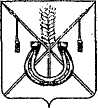 АДМИНИСТРАЦИЯ КОРЕНОВСКОГО ГОРОДСКОГО ПОСЕЛЕНИЯКОРЕНОВСКОГО РАЙОНАПОСТАНОВЛЕНИЕот 23.12.2020   		                                                  			  № 1092г. КореновскОб утверждении ведомственной целевой программы Кореновского городского поселения Кореновского района «Развитиеинициативного бюджетирования в Кореновском городскомпоселении Кореновского района» на 2021-2023 годыВ целях активизации участия жителей Кореновского городского     поселения Кореновского района в определении направления                           расходования средств бюджета Кореновского городского поселения Кореновского района в реализации мероприятий, имеющих приоритетное значение по решению вопросов местного значения или иных вопросов,                       право решения, которых предоставлено органам местного самоуправления и в соответствии с постановлением администрации Кореновского                              городского поселения Кореновского района от 11 сентября 2018 года                                       № 1152 «Об утверждении Порядка разработки, утверждения и реализации ведомственных целевых программ в Кореновском городском поселении Кореновского района» администрация Кореновского городского поселения Кореновского района п о с т а н о в л я е т:1. Утвердить ведомственную целевую программу Кореновского                   городского поселения Кореновского района «Развитие инициативного бюджетирования в Кореновском городском поселении Кореновского района» на 2021-2023 годы (прилагается).2. Финансово-экономическому отделу администрации Кореновского городского поселения Кореновского района (Киричко) предусмотреть в бюджете Кореновского городского поселения Кореновского района на 2021 год и плановый период 2022 и 2023 годов средства на реализацию указанной программы.3. Общему отделу администрации Кореновского городского поселения Кореновского района (Питиримова) обеспечить размещение настоящего постановления на официальном сайте администрации Кореновского городского поселения Кореновского района в информационно-телекоммуникационной сети «Интернет».4. Контроль за выполнением настоящего постановления возложить на заместителя главы Кореновского городского поселения Кореновского района, начальника отдела по гражданской обороне и чрезвычайным ситуациям                      С.Г. Чепурного.5. Постановление вступает в силу со дня его подписания, но не ранее вступления в силу решения Совета Кореновского городского поселения Кореновского района «О внесении изменений в решение Совета от 25 ноября 2020 года № 133 «О бюджете Кореновского городского поселения Кореновского района на 2021 год и плановый период 2022 и 2023 годов»».Исполняющий обязанности главыКореновского городского поселенияКореновского района                                                                                 Р.Ф. ГромовВЕДОМСТВЕННАЯ ЦЕЛЕВАЯ ПРОГРАММАКореновского городского поселения Кореновского района «Развитие инициативного бюджетирования в Кореновском городском поселении Кореновского района» на 2021-2023 годыПАСПОРТ ВЕДОМСТВЕННОЙ ЦЕЛЕВОЙ ПРОГРАММЫ1. Содержание проблемы, обоснование необходимости ее решения в рамках ведомственной целевой программыПрограмма «Развитие инициативного бюджетирования в Кореновском городском поселении Кореновского района» позволит реализовать механизм инициативного бюджетирования путем объединения ресурсов бюджета Кореновского городского поселения Кореновского района, финансовых ресурсов местных сообществ и граждан и направить их на решение социально важных проблем. Реализация проекта по поддержке местных инициатив позволит выявлять и решать проблемы, наиболее остро воспринимающиеся населением, активизировать диалог между населением и органами власти в процессе решения практических проблем, снизить иждивенческие настроения среди населения, расширить формы участия граждан в деятельности органов местного самоуправления, создать экономические и социальные условия для динамического развития социальной инфраструктуры муниципальных образований, повысить эффективность использования средств бюджета, развить потенциал органов местного самоуправления и повысить эффективность их работы, обеспечить переход от вертикальной схемы принятия решений на местном уровне к горизонтальной. 2. Цели и задачи, целевые показатели ведомственной целевой программы, сроки ее реализацииОсновными целями Программы является: внедрение и развитие инструментов инициативного бюджетирования на территории Кореновского городского поселения Кореновского района, развитие местного самоуправления путем повышения гражданской активности, вовлечения граждан в осуществление местного самоуправления. Реализация программы позволит вовлекать граждан в процессы принятия решений по вопросам местного значения, повысить эффективность бюджетных расходов за счет вовлечения жителей в процессы принятия решений. Основными задачами является: поддержка проектов развития территорий Кореновского городского поселения Кореновского района, основанных на местных инициативах; поддержка местных инициатив граждан по вопросам развития территории.Период реализации программы – 2021-2023 годы.3. Перечень мероприятий ведомственной целевой программы4. Обоснование финансового обеспечения ведомственной целевой программыРеализация Программы предусматривается за счет объединения ресурсов бюджета Кореновского городского поселения Кореновского района, финансовых ресурсов местных сообществ и граждан.Объем финансирования Программы из бюджета Кореновского городского поселения Кореновского района на 2021 год составляет 100,00 тыс. рублей.5. Механизм реализации ведомственной целевой программыЗаказчиком Программы является администрация Кореновского городского поселения Кореновского района.Отдел жилищно-коммунального хозяйства, благоустройства и транспорта администрации Кореновского городского поселения Кореновского района является разработчиками Программы.Текущее управление целевой Программой и контрольные функции в ходе реализации Программы осуществляет координатор целевой программы – Отдел жилищно-коммунального хозяйства, благоустройства и транспорта администрации Кореновского городского поселения Кореновского района.Координатор целевой Программы:организует координацию деятельности исполнителей мероприятий целевой Программы;организует нормативно-правовое и методическое обеспечение реализации целевой Программы;осуществляет подготовку предложений по объемам и источникам средств реализации Программы на основании предложений исполнителей мероприятий целевой Программы;организует информационную и разъяснительную работу, направленную на освещение целей и задач целевой Программы;готовит доклад о реализации целевой Программы;осуществляет мониторинг и анализ отчетов исполнителей мероприятий, ответственных за реализацию соответствующих мероприятий целевой Программы;несет ответственность за целевое и эффективное использование выделенных в его распоряжение бюджетных средств;осуществляет контроль за ходом реализации целевой Программы в целом.Расходование денежных средств, предусмотренных в бюджете Кореновского городского поселения Кореновского района на реализацию Программы, осуществляется администрацией Кореновского городского поселения Кореновского района.Ход и результаты выполнения бюджетных обязательств Кореновского городского поселения Кореновского района рассматриваются на заседаниях Совета Кореновского городского поселения Кореновского района6. Оценка эффективности реализации ведомственной целевой программыВ итоге реализации Программы ожидается:внедрение и развитие инструментов инициативного бюджетирования на территории Кореновского городского поселения Кореновского района Критериями оценки полноты выполнения Программы являются:Начальник отдела жилищно-коммунального хозяйства, благоустройства и транспорта администрации Кореновского городского поселения				         А.Г. СолошенкоПРИЛОЖЕНИЕУТВЕРЖДЕНАпостановлением администрацииКореновского городского поселения                                                                           Кореновского районаот 23.12.2020 № 1092Наименование главного распорядителяАдминистрация Кореновского городского поселения Кореновского районаРазработчик программыОтдел жилищно-коммунального хозяйства, благоустройства и транспорта администрации Кореновского городского поселения Кореновского района.Исполнитель программыОтдел жилищно-коммунального хозяйства, благоустройства и транспорта администрации Кореновского городского поселения Кореновского районаОснования для разработки ведомственной целевой программыФедеральный закон от 6 октября 2003 года № 131-ФЗ «Об общих принципах организации местного самоуправления в Российской Федерации»; Закон Краснодарского края   от 7 июня 2004 г. № 717-КЗ «О местном самоуправлении в Краснодарском крае»; Устав Кореновского городского поселения Кореновского района; Решение Совета Кореновского городского поселения Кореновского района от 23.12.2020 № 146 «Об утверждении Положения о порядке реализации инициативных проектов в Кореновском городском поселении Кореновского района»Цели ведомственной целевой программыВнедрение и развитие инструментов инициативного бюджетирования на территории Кореновского городского поселения Кореновского районаЗадачи ведомственной целевой программыПривлечение населения к активному участию в выявлении и определении степени приоритетности проблем местного значения, поддержка проектов развития территорий Кореновского городского поселения Кореновского района, основанных на местных инициативах; поддержка местных инициатив граждан по вопросам развития территории.Перечень целевых показателей ведомственной целевой программыподдержка инициативных проектов, выдвинутых инициаторами проектов, имеющих приоритетное значение для жителей Кореновского городского поселения Кореновского района Объемы и источники финансированияФинансирование Программы осуществляется из средств бюджета Кореновского городского поселения Кореновского района и финансовых ресурсов местных сообществ и граждан. Финансовое обеспечение Программы за счет средств бюджета Кореновского городского поселения Кореновского района в 2021-2023 годах составляет 100 тыс. рублей, в том числе:2021 год - 100 тыс. рублей;2022 год - 0 рублей;2023 год - 0 рублей.Сроки реализации ведомственной целевой программы2021 - 2023 годы№
п/пНаименование мероприятия Год реализацииСрок реализацииОбъем финансирования, всего, тыс. руб.Объем финансирования, всего, тыс. руб.Объем финансирования, всего, тыс. руб.Объем финансирования, всего, тыс. руб.Объем финансирования, всего, тыс. руб.Показатель результата реализации мероприятия №
п/пНаименование мероприятия Год реализацииСрок реализацииВсегов разрезе источников финансированияв разрезе источников финансированияв разрезе источников финансированияв разрезе источников финансированияПоказатель результата реализации мероприятия №
п/пНаименование мероприятия Год реализацииСрок реализацииВсегоФедеральный бюджетКраевой бюджетМестный бюджетВнебюджетные источникиПоказатель результата реализации мероприятия 1Проведение конкурсного отбора инициативных проектов2021I кв.----рассмотрение инициативных проектов, а также проведению их конкурсного отбора в Кореновском городском поселении Кореновского района1Проведение конкурсного отбора инициативных проектов2022I кв.----рассмотрение инициативных проектов, а также проведению их конкурсного отбора в Кореновском городском поселении Кореновского района1Проведение конкурсного отбора инициативных проектов2023I кв.----рассмотрение инициативных проектов, а также проведению их конкурсного отбора в Кореновском городском поселении Кореновского района2Софинансирование инициативных проектов по итогам конкурсного отбора2021Весь период100,0--100,0-поддержка инициативных проектов, выдвинутых инициаторами проектов, имеющих приоритетное значение для жителей Кореновского городского поселения Кореновского района2Софинансирование инициативных проектов по итогам конкурсного отбора2022Весь период0,0--0,0-поддержка инициативных проектов, выдвинутых инициаторами проектов, имеющих приоритетное значение для жителей Кореновского городского поселения Кореновского района2Софинансирование инициативных проектов по итогам конкурсного отбора2023Весь период0,0--0,0-поддержка инициативных проектов, выдвинутых инициаторами проектов, имеющих приоритетное значение для жителей Кореновского городского поселения Кореновского районаИТОГО:100,0100,00Наименование индикатора результативностиБазовый показатель 2020 годПлан на 2021 годПлан на 2022 годПлан на 2023 годКоличество инициативных проектов0100